大同大學智慧物聯網研究中心活動紀錄表填表日期：105年12月19日填表人： 王岱鑫※活動結束後請於10日內上傳至http://iot.ttu.edu.tw/執行單位活動名稱活動時間105年12月19日 105年12月19日 105年12月19日 105年12月19日 活動地點電機大樓A3-412下午3 點至下午5點電機大樓A3-412下午3 點至下午5點電機大樓A3-412下午3 點至下午5點電機大樓A3-412下午3 點至下午5點活動聯絡人聯絡電話聯絡電話活動目的Cheers雜誌整合傳播部參觀大同的智慧物聯網技術Cheers雜誌整合傳播部參觀大同的智慧物聯網技術Cheers雜誌整合傳播部參觀大同的智慧物聯網技術Cheers雜誌整合傳播部參觀大同的智慧物聯網技術活動內容Cheers雜誌整合傳播部郭佩甄特約記者於12月19日參訪大同大學智慧物聯網研究中心Cheers雜誌整合傳播部郭佩甄特約記者於12月19日參訪大同大學智慧物聯網研究中心Cheers雜誌整合傳播部郭佩甄特約記者於12月19日參訪大同大學智慧物聯網研究中心Cheers雜誌整合傳播部郭佩甄特約記者於12月19日參訪大同大學智慧物聯網研究中心會議照片（請提供解析度300dpi以上JPG檔照）會議照片（請提供解析度300dpi以上JPG檔照）會議照片（請提供解析度300dpi以上JPG檔照）會議照片（請提供解析度300dpi以上JPG檔照）會議照片（請提供解析度300dpi以上JPG檔照）     /.﷽﷽﷽﷽﷽﷽﷽﷽腪鈿ຈ翓ꁣ㴈뿾䙙鈾ྀꁤ㳸뿾ຈ翓徠鈾ኀꁤྀꁤ䔮鈾ᜀ﷽﷽﷽﷽﷽﷽﷽﷽﷽﷽﷽﷽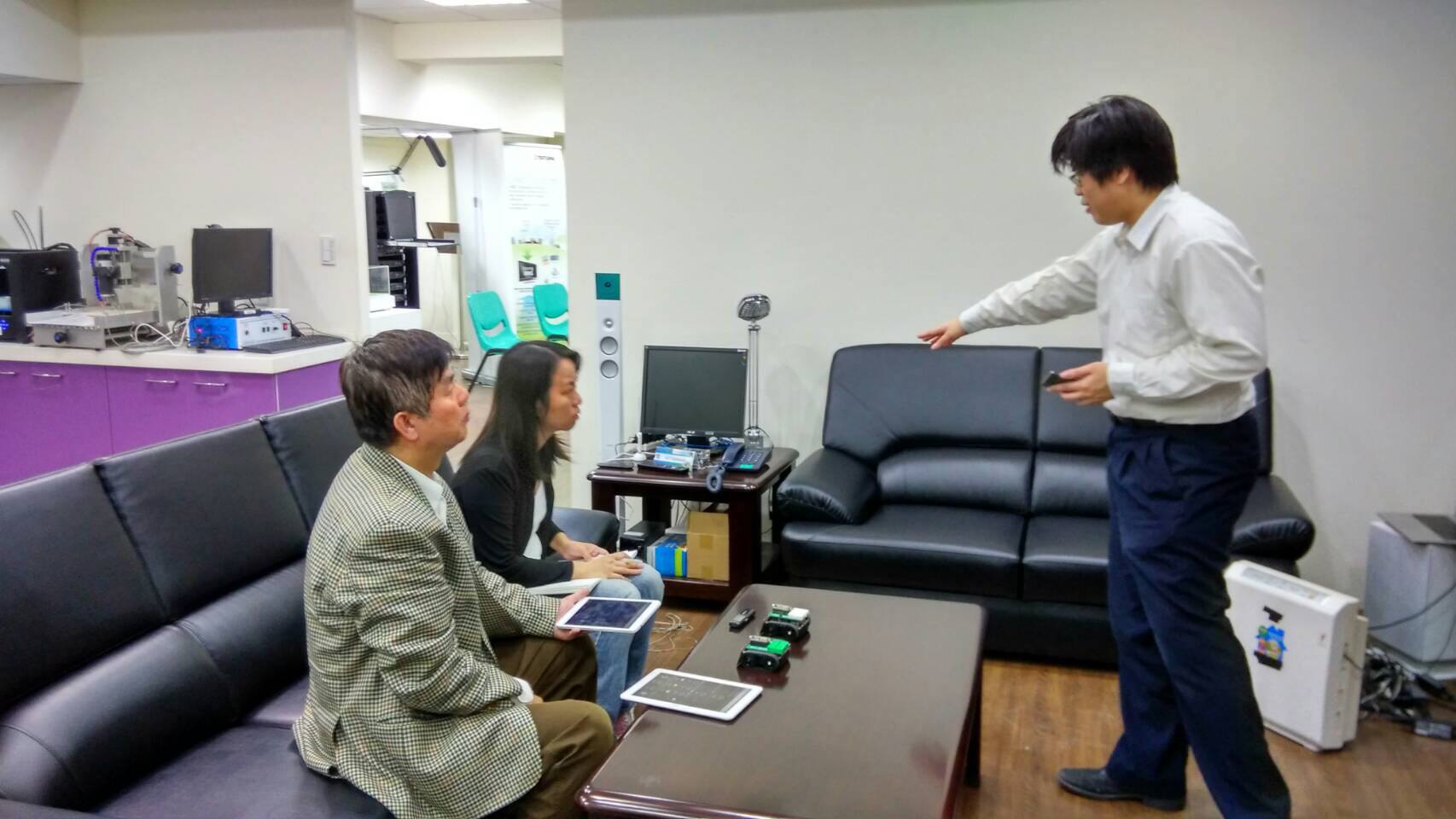      /.﷽﷽﷽﷽﷽﷽﷽﷽腪鈿ຈ翓ꁣ㴈뿾䙙鈾ྀꁤ㳸뿾ຈ翓徠鈾ኀꁤྀꁤ䔮鈾ᜀ﷽﷽﷽﷽﷽﷽﷽﷽﷽﷽﷽﷽     /.﷽﷽﷽﷽﷽﷽﷽﷽腪鈿ຈ翓ꁣ㴈뿾䙙鈾ྀꁤ㳸뿾ຈ翓徠鈾ኀꁤྀꁤ䔮鈾ᜀ﷽﷽﷽﷽﷽﷽﷽﷽﷽﷽﷽﷽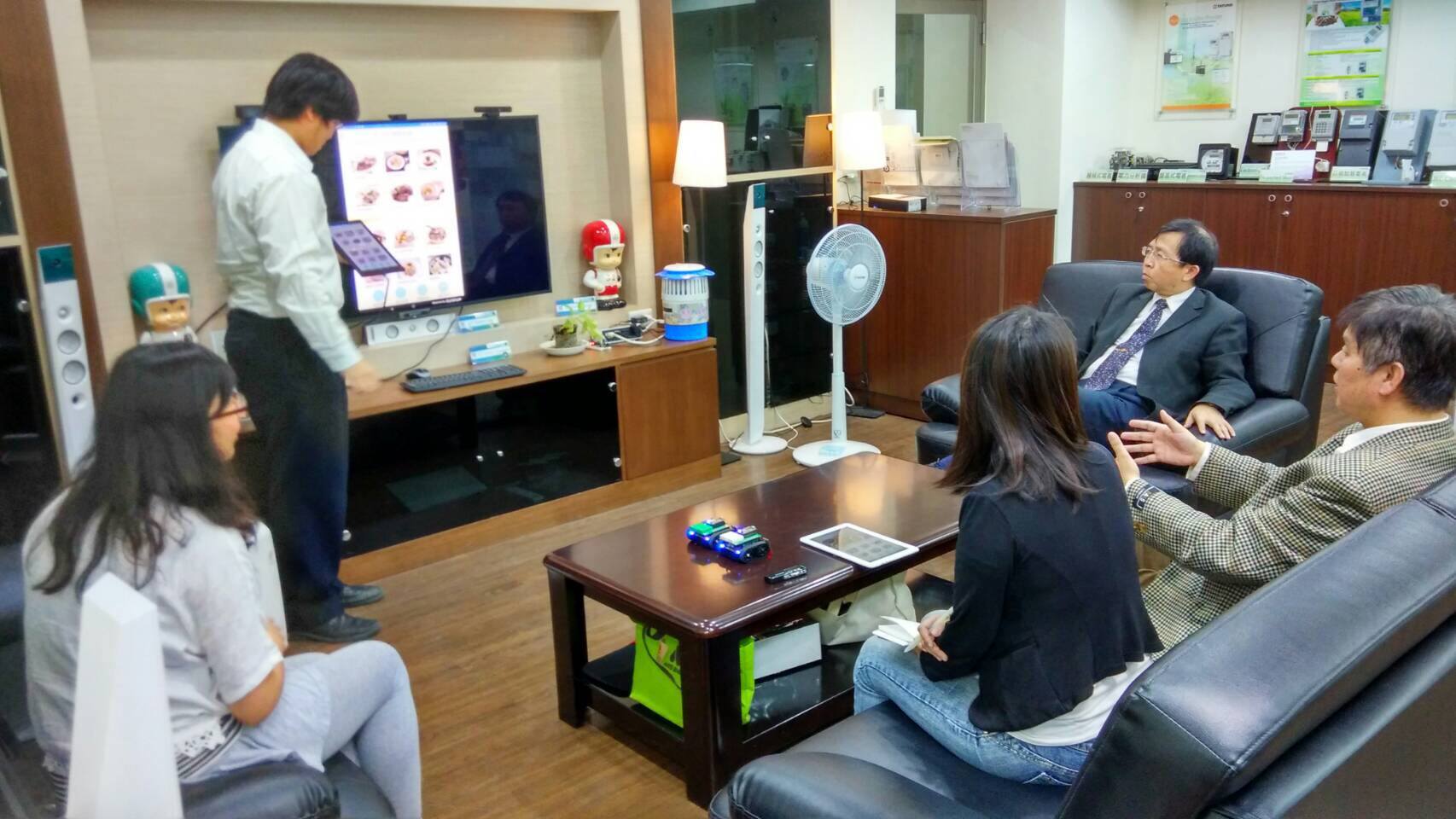 說明：物聯網中心 IoT Gateway 介紹說明：物聯網中心 IoT Gateway 介紹說明：物聯網中心 IoT Gateway 介紹說明：食譜App介紹說明：食譜App介紹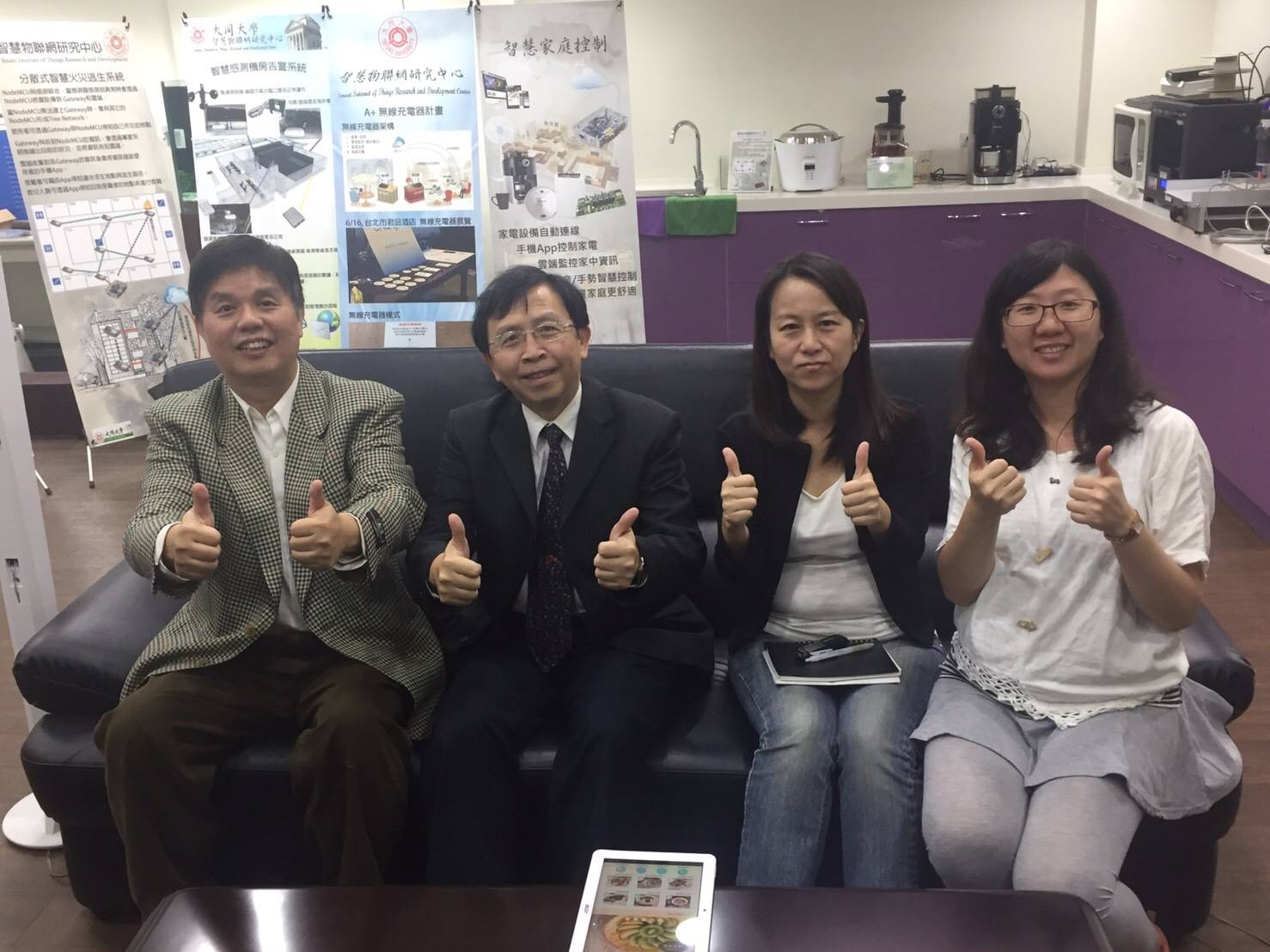 說明：校長、鄭主任與記者合照 說明：校長、鄭主任與記者合照 說明：校長、鄭主任與記者合照 說明：說明：